The Duties of a Club TreasurerMany Treasurers will not be required to undertake this wide a range of duties, as it depends on the size and complexity of the Club.  Most of the responsibilities listed here will be carried out by someone in the Club and it will be the Treasurer’s responsibility to see that all that should be done, is being done.Management of the money of a Club can broadly be divided into two overlapping categories : financial responsibility and financial accountability.Financial ResponsibilityPut simply, this means not taking on obligations the Club cannot meet, paying bills on time, keeping proper records of all money which comes into and goes out of the Club.Financial AccountabilityThe Club committee is responsible to the membership and must provide accounts to the members each year.Club accounts can be checked and certified by a ‘competent independent examiner’, i.e. a retired bank or building society manager.Treasurer’s Responsibilities include:General Financial ResponsibilitiesEnsuring that funds are used in accordance with the constitution and committee decisionsAdvising on financial policy, e.g. charging for services, financial implications of new activities, etc.Liaising with the bankPreparing accounts for examining and discussing them with the examinerDeciding on security measures to ensure cash and cheques are not open to misuse in any way, e.g. more than one signatory on each chequeFinancial ReportingPresenting regular written financial statements to the committeePresenting the end of year financial report in draft form to the committeePresenting examined accounts at the AGM and ensuring that members have a basic understanding of annual accountsBanking, Book-keeping, Record-keepingAdvising on which bank and what type of account to useServing as a signatory for bank accountsEnsuring that there are proper systems in place for receiving and paying out cash and chequesSetting up appropriate book-keeping and petty cash systemsEnsuring membership subscriptions are collected and records keptEnsuring money due to the Club is collectedEnsuring receipts are issued if requiredEnsuring all income is paid into the bankEnsuring all bills are paid (including affiliation fees and insurance)Ensuring everyone handling money for the Club keeps proper records and documentationControl of Fixed Assets and Stock ControlEstablishing systems for stock checking and re-orderingEnsuring the Club keeps proper records of its equipment and property it owns or rentsEnsuring the Club has all necessary insurance and keeps it up to dateFinancial ReservesThe Club should ensure that it has in reserve sufficient funds to meet all its obligations to creditors for at least one year.NAFASOsborne House12 Devonshire SquareLondon EC2M 4TETel : 020 7247 5567Fax : 020 7247 7232Email : flowers@nafas.org.ukWebsite : www.nafas.org.ukJanuary 2006Amended and published with the kind permission of Voluntary Action OrkneyTHE ROLE OFTHECLUB TREASURER    Please pass this leaflet on    to your successor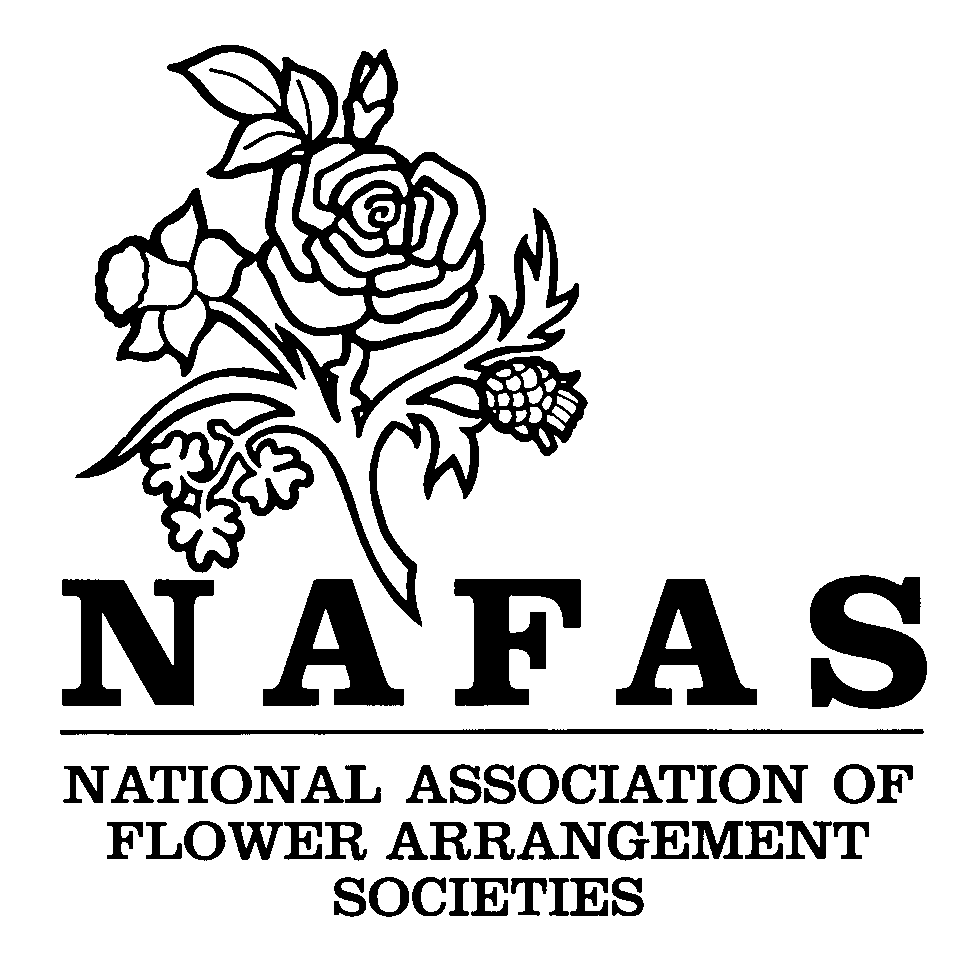 